Position: Pro Shop Attendants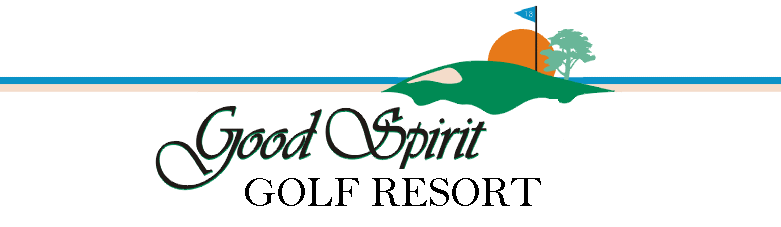 Good Spirit Golf Resort is currently searching for full-time and part time pro shop attendants.These are hourly, seasonal positions. These positions require an individual who is able to run a golf program and book tee times by phone or in person. They are responsible to wash and maintain the golf carts and cart barn, perform opening and closing duties of the pro shop including cash outs, register golfers and assist patrons with snack and beverages. Maintain and keep the pro shop and bathrooms neat and clean. Keep eye of stock and restock coolers as necessary.Position Requirements:	- Full time position must be 19 years of age or older	- Part time position preferably 19 years of age or older 	- Must be comfortable using and adapting to new computer software	- Experience handling cash and POS machines	- Friendly, neat, courteous demeanorTo apply for this position, please send your resume and cover letter detailing your qualifications for the job to goodspiritgolf@sasktel.net. Please include the position(s) you are applying for in the subject line of the email.